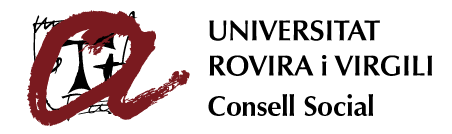 Premis Consell Social de la URV a treballs de recerca de batxillerat - convocatòria Any 2024 - 				       SOL·LICITUD            		   Codi classificació: URV.G02.06.01Modalitat del premi a la qual opta (cal marcar una única modalitat de premi i el jurat exclourà les sol·licituds que no hagin marcat cap opció del premi o n’hagin marcat més d’una). Premi Maria Josepa Massanés: àrees d’arts i humanitats, i ciències socials i jurídiques Premi Eduard Saavedra: àrees de ciències, enginyeries i arquitectura Premi Rafael Battestini: àrees de medicina, ciències de la salut i de la vida Premi Maria Helena Maseras: estudi de dones i gènere  Premi Rodrigo Miralles: compromís social i solidaritatTítol del treball:__________________________________________________________________________________________________________________________________________Premis Consell Social de la URV a treballs de recerca de batxillerat Material adjunt (suport electrònic i format PDF):      Treball realitzat de manera individual que s’ha presentat durant el curs acadèmic 2023-24              Altres: ______________________________________Comentaris de la direcció del centre: _____________________________________________________________________________________Us recordem que cada centre pot avalar un màxim de treballs, d’acord amb la base segona de la convocatòria.La persona sol·licitant accepta a efectes de notificació i comunicació l’adreça de correu electrònic indicada en aquesta sol·licitud.Tarragona,   ____ d ________________ de  2024 	               Signatura de la persona sol·licitant                 Vistiplau de la direcció del centre                                                      		           	     (nom i cognoms, signatura i segell del centre)	(Les signatures han de ser totes manuals o totes electròniques. Si les signatures són manuals, indiqueu el nom a sota i envieu-nos el document original en paper a la Secretaria del Consell Social de la URV, carrer de l’Escorxador s/n, 43005 Tarragona)PRESIDÈNCIA DEL CONSELL SOCIAL DE LA UNIVERSITAT ROVIRA I VIRGILIUnitat gestora: Secretaria del Consell SocialSol·licitantSol·licitantNom CognomsDNIAdreça electrònica personal(lletra clara, sisplau)TelèfonAdreça, població i codi postalAdreça, població i codi postalTutor/a i centreNom del tutor/aCognoms del tutor/aNom del tutor/aCognoms del tutor/aAdreça electrònica del tutor/aAdreça electrònica del tutor/aTelèfon tutor/aTelèfon tutor/aInstitut/Col·legiInstitut/Col·legiAdreça electrònica del centreAdreça electrònica del centreCIF centreCIF centreIndiqueu el nombre de línies de segon curs de batxillerat del vostre centre per aquest curs acadèmic:Indiqueu el nombre de línies de segon curs de batxillerat del vostre centre per aquest curs acadèmic:Indiqueu el nombre de línies de segon curs de batxillerat del vostre centre per aquest curs acadèmic:Indiqueu el nombre de línies de segon curs de batxillerat del vostre centre per aquest curs acadèmic:Indiqueu el nombre de línies de segon curs de batxillerat del vostre centre per aquest curs acadèmic:Indiqueu el nombre de línies de segon curs de batxillerat del vostre centre per aquest curs acadèmic:INFORMACIÓ DE PROTECCIÓ DE DADES PERSONALSINFORMACIÓ DE PROTECCIÓ DE DADES PERSONALSResponsableEl responsable del tractament de les dades personals és la Universitat Rovira i Virgili, amb CIF Q9350003A i amb domicili fiscal al carrer de l’Escorxador, s/n, 43003 de Tarragona.FinalitatGestionar els premis i reconeixements organitzats per la Universitat, així com la tramesa d'informació i el registre de participants.DretsPot exercir els drets d’accés, rectificació, supressió, portabilitat, limitació o oposició al tractament, mitjançant un escrit adreçat al Registre General de la URV a la mateixa adreça del domicili fiscal o presentant-lo al Registre General de la Universitat, presencialment o telemàticament, segons s’indica a https://seuelectronica.urv.cat/registre.html.Informació addicionalPot consultar informació addicional sobre aquest tractament de dades personals denominat Premis i Concursos i els seus drets al Registre d’Activitats del Tractament de la URV, publicat a https://seuelectronica.urv.cat/rgpd, on també s’hi pot consultar la política de p de la URV. Addicionalment, pot enviar als nostres delegats de protecció de dades qualsevol consulta sobre protecció de dades personals a l’adreça de correu electrònic dpd@urv.cat.